МИНИСТЕРСТВО ОБРАЗОВАНИЯ И НАУКИ РЕСПУБЛИКИ ТАТАРСТАНАГосударственное автономное профессиональное образовательное учреждение «Казанский колледж технологии и дизайна»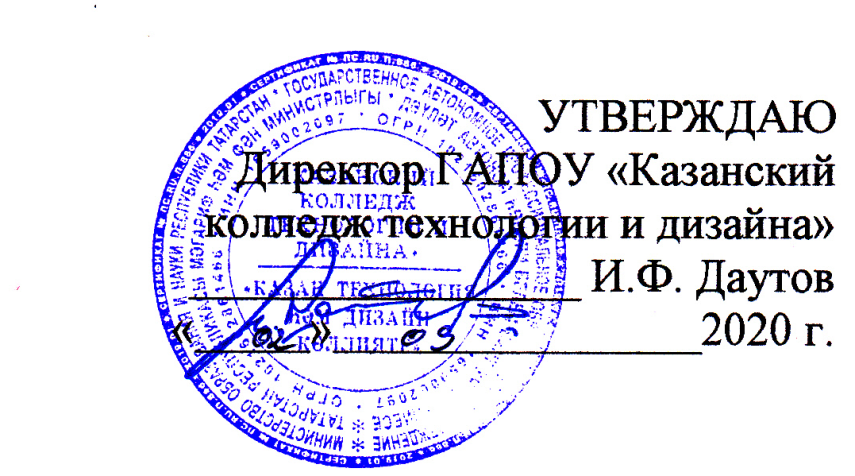 Рабочая ПРОГРАММа ОБЩЕПРОФЕССИОНАЛЬНОЙ ДИСЦИПЛИНЫ профессионального циклаОП.  02  Архитектура аппаратных средств2020 г.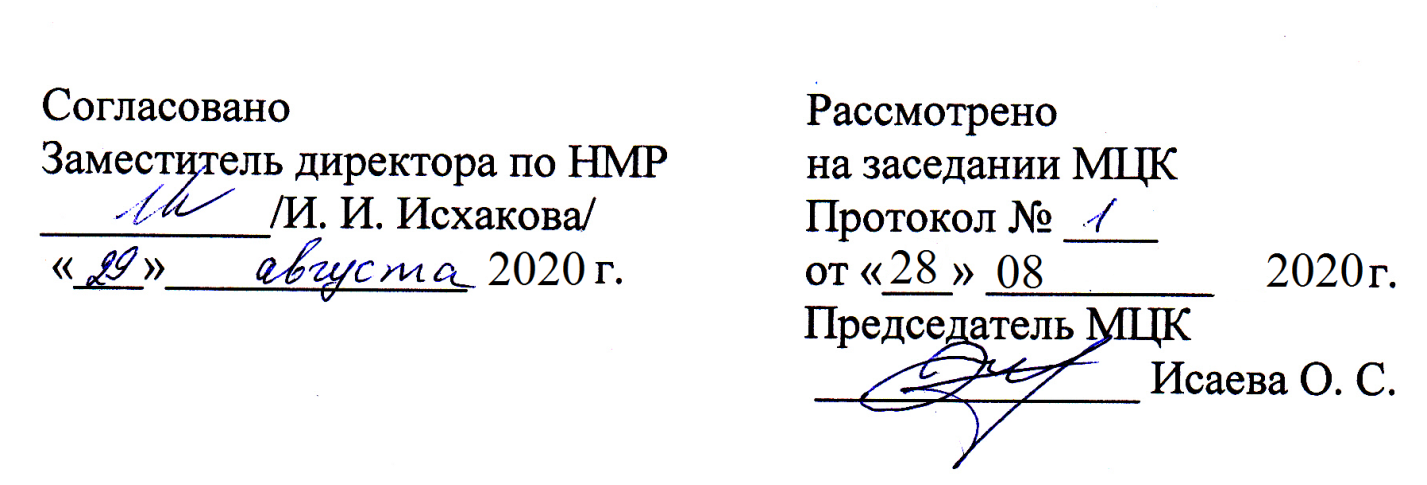 Рабочая программа по специальности среднего профессионального образования 09.02.07 «Информационные системы и программирование» разработана на основе федерального государственного образовательного стандарта среднего профессионального образования (ФГОС СПО) по специальности 09.02.07 «Информационные системы и программирование», утвержденного приказом Министерства образования и науки от 9 декабря 2016 года № 1547 (зарегистрирован Министерством юстиции Российской Федерации 26 декабря 2016г., регистрационный №44936) (далее – ФГОС СПО), примерной основной образовательной программы среднего профессионального образования – программы подготовки специалистов среднего звена по специальности 09.02.07 «Информационные системы и программирование», 2017 г.Программа определяет объем и содержание среднего профессионального образования по специальности 09.02.07 «Информационные системы и программирование», планируемые результаты освоения образовательной программы, условия образовательной деятельности.Рабочая программа учебной дисциплины разработана на основе Федерального государственного образовательного стандарта (далее – ФГОС) по специальности  среднего профессионального образования (далее - СПО) 09.02.07 «Информационные системы и программирование» Организация-разработчик: ГАПОУ «Казанский колледж технологии и дизайна»Разработчики:Семенычев А.А., преподаватель ГАПОУ «Казанский колледж технологии и дизайна»СОДЕРЖАНИЕ1.	паспорт РАБОЧЕй ПРОГРАММЫ УЧЕБНОЙ ДИСЦИПЛИНЫ ОП 02 Архитектура аппаратных средств1.1. Область применения рабочей программыРабочая программа учебной дисциплины является частью рабочей основной профессиональной образовательной программы в соответствии с ФГОС по специальности СПО 09.02.07 «Информационные системы и программирование»1.2. Место учебной дисциплины в структуре основной профессиональной образовательной программы:П.00 Профессиональный цикл, в раздел ОП.00 Общепрофессиональные дисциплины 1.3. Цели и задачи учебной дисциплины – требования к результатам освоения учебной дисциплины:В результате освоения учебной дисциплины обучающийся должен уметь:получать информацию о параметрах компьютерной системы;подключать дополнительное оборудование и настраивать связь между элементами компьютерной системы;производить инсталляцию и настройку программного обеспечения компьютерных систем.В результате освоения учебной дисциплины обучающийся должен знать:базовые понятия и основные принципы построения архитектур вычислительных систем;типы вычислительных систем и их архитектурные особенности;-	организацию и принцип работы основных логических блоков компьютерных систем;процессы обработки информации на всех уровнях компьютерных архитектур;основные компоненты программного обеспечения компьютерных систем;основные принципы управления ресурсами и организации доступа к этим ресурсам.1.4. Количество часов на освоение рабочей программы учебной дисциплины:максимальной учебной нагрузки обучающегося 36 часов, в том числе:обязательной аудиторной учебной нагрузки обучающегося 34 часа;самостоятельной работы обучающегося 2 часов.2. СТРУКТУРА И ПРИМЕРНОЕ СОДЕРЖАНИЕ УЧЕБНОЙ ДИСЦИПЛИНЫ2.1. Объем учебной дисциплины и виды учебной работы2.2. Примерный тематический план и содержание учебной дисциплины ОП 03 Компьютерные сетиДля характеристики уровня освоения учебного материала используются следующие обозначения:1 – ознакомительный (узнавание ранее изученных объектов, свойств); 2 – репродуктивный (выполнение деятельности по образцу, инструкции или под руководством)3 – продуктивный (планирование и самостоятельное выполнение деятельности, решение проблемных задач)3. условия реализации УЧЕБНОЙ дисциплины3.1. Требования к минимальному материально-техническому обеспечениюРеализация учебной дисциплины требует наличия лаборатории «Вычислительной техники, архитектуры персонального компьютера и периферийных устройств».Оборудование учебного кабинета: интерактивная доска с проектором, компьютер с соответствующим программным обеспечением.Технические средства обучения: интерактивная доска; проектор; компьютер; аудиторная доска для письма фломастером с магнитной поверхностью;шкафы для хранения оборудования.Оборудование лаборатории и рабочих мест лаборатории: сетевой компьютерный класс с выходом в Интернет, оснащенный методическими и справочными материалами, наглядными пособиями, нормативной документацией, программным обеспечением.3.2. Информационное обеспечение обученияПеречень рекомендуемых учебных изданий, Интернет-ресурсов, дополнительной литературыОсновные источники: Лупин С.А., Колдаев В.Д. – Архитектура ЭВМ: уч. пособие М,: ИД Форум: НИЦ ИНФРА-М, 2020;Степина В.В. – Архитектура ЭВМ и вычислительные системы: учебник М.: Инфра-М, 2019Партыка Т.Л., Максимов Н.В., Попов И.И. – Архитектура ЭВМ и вычислительных систем: учебник М,: Форум: НИЦ ИНФРА-М, 2020;Степина В.В. – Основы архитектуры, устройство и функционирование вычислительных систем: учебник СПО М.: КУРС, 2020.Дополнительные источники:Интернет-ресурсы:https://studopedia.net/11_42260_arhitektura-apparatnih-sredstv.htmlhttps://infopedia.su/1x6ba.htmlhttps://mydocx.ru/4-17863.html 4. Контроль и оценка результатов освоения УЧЕБНОЙ ДисциплиныКонтроль и оценка результатов освоения учебной дисциплины осуществляется преподавателем в процессе проведения практических занятий и лабораторных работ, тестирования, а также выполнения обучающимися индивидуальных заданий, проектов, исследований.стр.ПАСПОРТ рабочей ПРОГРАММЫ УЧЕБНОЙ ДИСЦИПЛИНЫ4СТРУКТУРА и ПРИМЕРНОЕ содержание УЧЕБНОЙ ДИСЦИПЛИНЫ5условия реализации  учебной дисциплины8Контроль и оценка результатов Освоения учебной дисциплины9Вид учебной работыОбъем часовМаксимальная учебная нагрузка (всего)36Обязательная аудиторная учебная нагрузка (всего) 34в том числе:     практические занятия14     контрольные работы–     курсовая работа (проект) (если предусмотрено)–Самостоятельная работа обучающегося (всего)2в том числе:самостоятельная работа над курсовой работой (проектом) –внеаудиторная самостоятельная работа2Промежуточная аттестация в соответствии с учебным планом в форме экзаменаПромежуточная аттестация в соответствии с учебным планом в форме экзаменаНаименование разделов и темСодержание учебного материала, лабораторные  работы и практические занятия, самостоятельная работа обучающихся, курсовая работа (проект) (если предусмотрены)Содержание учебного материала, лабораторные  работы и практические занятия, самостоятельная работа обучающихся, курсовая работа (проект) (если предусмотрены)Объем часовУровень освоения12234Раздел 1.Архитектура и принципы организации ЭВМАрхитектура и принципы организации ЭВМТема 1.1.Логические основы ЭВМ, элементы и узлыСодержание учебного материалаСодержание учебного материала2Тема 1.1.Логические основы ЭВМ, элементы и узлы1Базовые логические операции и схемы: конъюнкция, дизъюнкция, отрицание. Таблицы истинности. Схемные логические элементы: регистры, триггеры, сумматоры, шифратор, дешифратор. Принципы работы, таблица истинности, логические выражения, схема.21Тема 1.1.Логические основы ЭВМ, элементы и узлыПрактические работыРешение задач алгебры логики. Построение таблиц истинности.Практические работыРешение задач алгебры логики. Построение таблиц истинности.22Тема 1.1.Логические основы ЭВМ, элементы и узлыСамостоятельная работа обучающихсяСхемные логические элементы: мультиплексор, демультиплексор.Самостоятельная работа обучающихсяСхемные логические элементы: мультиплексор, демультиплексор.2Тема 1.2.Принципы организации ЭВМСодержание учебного материалаСодержание учебного материала2Тема 1.2.Принципы организации ЭВМ1Базовые представления об архитектуре ЭВМ. Принципы (архитектура) фон Неймана. Простейшие типы архитектур. Принцип открытой архитектуры. Магистрально-модульный принцип организации ЭВМ. Классификация параллельных компьютеров. 21Тема 1.2.Принципы организации ЭВМСамостоятельная работа обучающихся Классификация архитектур вычислительных систем: классическая архитектура, классификация Флинна.Самостоятельная работа обучающихся Классификация архитектур вычислительных систем: классическая архитектура, классификация Флинна.2Тема 1.3.Классификация и типовая структура микропроцессоровСодержание учебного материалаСодержание учебного материала2Тема 1.3.Классификация и типовая структура микропроцессоров1Организация работы и функционирование процессора. Микропроцессоры типа CISC, RISC, MISC. Характеристики и структура микропроцессора. Устройство управления, арифметико-логическое устройство, микропроцессорная память: назначение, упрощенные функциональные схемы.21Тема 1.3.Классификация и типовая структура микропроцессоровСамостоятельная работа обучающихся Организация прерываний.Самостоятельная работа обучающихся Организация прерываний.2Тема 1.4.Технологии повышения производительности процессоровСодержание учебного материалаСодержание учебного материала4Тема 1.4.Технологии повышения производительности процессоров1Системы команд процессора. Регистры процессора: сущность, назначение, типы. Параллелизм вычислений. Конвейеризация вычислений. Суперскаляризация. Матричные и векторные процессоры. Динамическое исполнение. 41Тема 1.4.Технологии повышения производительности процессоровСамостоятельная работа обучающихсяТехнология Hyper-Threading. Режимы работы процессора: характеристики реального, защищенного и виртуального режимов. Технологический процесс производства процессоров.Самостоятельная работа обучающихсяТехнология Hyper-Threading. Режимы работы процессора: характеристики реального, защищенного и виртуального режимов. Технологический процесс производства процессоров.2Тема 1.5.Компоненты системного блокаСодержание учебного материалаСодержание учебного материала4Тема 1.5.Компоненты системного блока1Системные платы. Виды, характеристики, форм-факторы. Типы интерфейсов: последовательный, параллельный, радиальный. Принцип организации интерфейсов. Основные шины расширения, принцип построения шин, характеристики, параметры. Прямой доступ к памяти. Прерывания. Драйверы. Спецификация P&P.41Тема 1.5.Компоненты системного блокаСамостоятельная работа обучающихсяКорпуса ПК. Виды, характеристики, форм-факторы. Блоки питания. Виды, характеристики, форм-факторы.Самостоятельная работа обучающихсяКорпуса ПК. Виды, характеристики, форм-факторы. Блоки питания. Виды, характеристики, форм-факторы.2Тема 1.6.Запоминающие устройства ЭВМ Содержание учебного материалаСодержание учебного материала2Тема 1.6.Запоминающие устройства ЭВМ 1Виды памяти в технических средствах информатизации: постоянная, переменная, внутренняя, внешняя. Принципы хранения информации. Разновидности Flash памяти и принцип хранения данных. Накопители Flash-память с USB интерфейсом.21Тема 1.6.Запоминающие устройства ЭВМ Самостоятельная работа обучающихсяНакопители на жестких магнитных дисках. Приводы CD(ROM, R, RW), DVD-R(ROM, R, RW), BD (ROM, R, RW).Самостоятельная работа обучающихсяНакопители на жестких магнитных дисках. Приводы CD(ROM, R, RW), DVD-R(ROM, R, RW), BD (ROM, R, RW).2Раздел 2.Периферийные устройстваПериферийные устройстваТема 2.1.Периферийные устройства вычислительной техникиСодержание учебного материалаСодержание учебного материала21Тема 2.1.Периферийные устройства вычислительной техники1Мониторы и видеоадаптеры. Устройство, принцип действия, подключение. Проекционные аппараты. Системы обработки и воспроизведения аудиоинформации.Принтеры. Устройство, принцип действия, подключение. Сканеры. Устройство, принцип действия, подключение. 21Тема 2.1.Периферийные устройства вычислительной техникиПрактические работыИзучение устройства и принципа действия принтеров, сканера.Практические работыИзучение устройства и принципа действия принтеров, сканера.22Тема 2.1.Периферийные устройства вычислительной техникиСамостоятельная работа обучающихсяКлавиатура. Мышь. Устройство, принцип действия, подключение.Самостоятельная работа обучающихсяКлавиатура. Мышь. Устройство, принцип действия, подключение.2Тема 2.2.Нестандартные периферийные устройстваСодержание учебного материалаСодержание учебного материала2Тема 2.2.Нестандартные периферийные устройства1Нестандартные периферийные устройства: манипуляторы (джойстик, трекбол), дигитайзер, мониторы.21Тема 2.2.Нестандартные периферийные устройстваСамостоятельная работа обучающихсяОфисная техника: копиры, шреддеры.Самостоятельная работа обучающихсяОфисная техника: копиры, шреддеры.2Консультации 4Промежуточная аттестация6Всего:Всего:Всего:34Результаты обучения(освоенные умения, усвоенные знания)Формы и методы контроля и оценки результатов обучения В результате освоения учебной дисциплины обучающийся должен уметь:получать информацию о параметрах компьютерной системы;подключать дополнительное оборудование и настраивать связь между элементами компьютерной системы;производить инсталляцию и настройку программного обеспечения компьютерных систем;В результате освоения учебной дисциплины обучающийся должен знать:базовые понятия и основные принципы построения архитектур вычислительных систем;типы вычислительных систем и их архитектурные особенности;–	организацию и принцип работы основных логических блоков компьютерных систем;процессы обработки информации на всех уровнях компьютерных архитектур;основные компоненты программного обеспечения компьютерных систем;основные принципы управления ресурсами и организации доступа к этим ресурсам.Контроль усвоения знаний проводится в форме тестирования и контрольных работ.Контроль формирования умений производится в форме защиты практических работ.Итоговая аттестация по дисциплине проходит в соответствии с учебным планом по специальности.Критерием оценки результатов освоения дисциплины является способность выполнения конкретных профессиональных задач в ходе самостоятельного выполнения работ, решения проблемных задач; выполнения работ по образцу, инструкции или под руководством;узнавание ранее изученных объектов, свойств.